                                                                     Ursulinenschule Fritzlar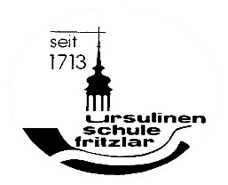   Fritzlar, 07.01.2021Anmeldung zum betreuten Arbeiten in der Schule bis zum 31.1.2021 Name: __________________________________		Klasse:__________________		Hiermit melde ich meine Tochter / meinen Sohn verbindlich vonMontag bis Freitag (7:55-13:00 Uhr) zum betreuten Arbeiten in der Schule an.Sollten Sie darüber hinaus weiteren Betreuungsbedarf haben, nehmen Sie bitte persönlich Kontakt mit uns auf: 05622-99960.Eine Verpflegung in der Mensa kann zurzeit nicht stattfinden.  Sollten sich Ihre persönlichen Voraussetzungen ändern, bleibt Ihnen weiterhin die Möglichkeit erhalten, Ihr Kind für das betreute Arbeiten in der Schule ab- oder anzumelden. In diesem Fall bieten wir Sie, uns dies bis spätestens Freitagmorgen (jeweils 10 Uhr) mit Wirkung zur neuen Schulwoche mitzuteilen. Diese Anmeldung können Sie uns per Mail an info@ursulinenschule.de oder per Fax 05622-999644 zusenden. Des Weiteren ist vorab eine telefonische Anmeldung bis freitags um 10 Uhr unter 05622-99960 möglich. Datum, Unterschrift Erziehungsberechtigter: ________________________________________